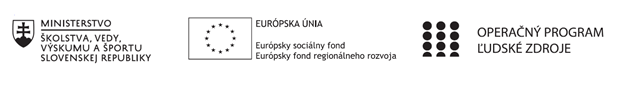 Správa o činnosti pedagogického klubu PREZENČNÁ LISTINAMiesto konania stretnutia:     Gymnázium Hlinská 29, ŽilinaDátum konania stretnutia:  2.03.2020Trvanie stretnutia:           od 16.00 hod	do 19.00 hod	Zoznam účastníkov/členov pedagogického klubu:Meno prizvaných odborníkov/iných účastníkov, ktorí nie sú členmi pedagogického klubu  a podpis/y:Prioritná osVzdelávanieŠpecifický cieľ1.1.1 Zvýšiť inkluzívnosť a rovnaký prístup ku kvalitnému vzdelávaniu a zlepšiť výsledky a kompetencie detí a žiakovPrijímateľGymnáziumNázov projektuGymza číta, počíta a bádaKód projektu  ITMS2014+312011U517Názov pedagogického klubu BIO GYMZADátum stretnutia  pedagogického klubu2.03.2020Miesto stretnutia  pedagogického klubuGymnáziumMeno koordinátora pedagogického klubuMgr. Jana LeibiczerováOdkaz na webové sídlo zverejnenej správywww.gymza.skManažérske zhrnutie:krátka anotácia, kľúčové slová kritické myslenie, argumentovanie, názory, rozhodnutia Hlavné body, témy stretnutia, zhrnutie priebehu stretnutia: Úlohy podporujúce kritické myslenie Rozbor úloh navrhnutých  členkami PKOdovzdávanie praktických skúsenostíNávrh úlohy napr. na tráviacu sústavu -  nájdi, kde zaúradoval tlačiarenský škriatok:	Spracovanie potravy u človeka začína už v ústnej dutine, kde sa pomocou zubov, slín, jazyka vytvára hlt. Samotné trávenie potravy v ústnej dutine zabezpečuje slinná amyláza, ktorá štiepi tuky. Sliny obsahujú aj lyzozým, ktorý ničí baktérie, preto je vhodné žuť žuvačky po každom jedle, lebo aj žuvačky obsahujú lyzozým. 	Podmieneným prehĺtacím reflexom sa potrava presúva do hltana a pažeráka, pričom dôležitú úlohu plní chrupkovitá príchlopka (epiglottis), ktorá sa nachádza na začiatku priedušnice, a zabraňuje vniknutiu potravy do dýchacích ciest. 	Peristaltickými pohybmi sa potrava dostáva do žalúdka, umiestneného v pravej hornej časti brušnej dutiny pod bránicou. V sliznici žalúdka sa vytvára žalúdočná šťava, ktorej hlavnými zložkami sú kyselina chlorovodíková a enzýmy. Kyselina chlorovodíková ničí choroboplodné zárodky, aktivuje neaktívny trypsinogén na aktívny trypsín a zabraňuje znehodnoteniu vitamínov zásaditého charakteru. Ochranu stien žalúdka pred pôsobením HCl a enzýmov zabezpečuje chymozín, ktorého nedostatok môže spôsobiť vznik žalúdočných vredov. Trávenie v žalúdku prebieha rôzne dlho, z pevných potravín tu zostávajú najkratšie sacharidy, čo je výhodné aj preto, lebo sacharidy sú najpohotovejším zdrojom energie pre organizmus. 	Ďalšou časťou tráviacej rúry je tenké črevo,  ktoré sa postupne smerom od žalúdka k hrubému črevu rozširuje, aby mohlo dokonale prebiehať vstrebávanie látok. Pre lepšie vstrebávanie sa tu nachádzajú aj početné klky a mikroklky. Do najkratšej časti tenkého čreva –  dvanástnika vyúsťuje pankreatická šťava a žlč. Hoci sa ľuďom po operatívnom odstránení žlčníka už netvorí žlč, nie je to nebezpečné, lebo všetky jej funkcie môže prebrať črevná šťava.          V poslednej časti tráviacej sústavy - v hrubom čreve sa dokončuje trávenie a vstrebávanie živín. Dobre sa tu vstrebávajú napríklad mastné kyseliny, glukóza a liečivá podávané deťom cez konečník. Vďaka stavbe hrubého čreva, sa pri bolestiach bruška pri zadržaní stolice u malých detí, odporúča masírovanie brušnej dutiny v smere hodinových ručičiek, čo podporuje vyprázdnenie stolice.Závery a odporúčania:Učiteľ prestal byť hlavných zdrojom informácií aj v dôsledku rozšírenia internetu. K dispozícii je oveľa viac (a aj často oveľa zaujímavejších) informácií. Žiaľ, chýba na ňom filter, ktorý by odlišoval podstatné informácie od nepodstatných, kvalitné od nekvalitných. Preto odporúčame zaradiť do vyučovania aj úlohy na hľadanie nepravdivých údajov, informácií.Vypracoval (meno, priezvisko)Mgr. Gabriela ČornáDátum2.03.2020PodpisSchválil (meno, priezvisko)Mgr. Jana LeibiczerováDátum2.03.2020PodpisPrioritná os:VzdelávanieŠpecifický cieľ:1.1.1 Zvýšiť inkluzívnosť a rovnaký prístup ku kvalitnému vzdelávaniu a zlepšiť výsledky a kompetencie detí a žiakovPrijímateľ:GymnáziumNázov projektu:Gymza číta, počíta a bádaKód ITMS projektu:312011U517Názov pedagogického klubu:BIO GYMZAč.Meno a priezviskoPodpisInštitúcia1. Bc. Ing.  Jarmila TuroňováGymnázium Hlinská 292.PaedDr. Katarína KitašováGymnázium Hlinská 293.Mgr. Gabriela ČornáGymnázium Hlinská 294.Mgr. Jana LeibiczerováGymnázium Hlinská 29č.Meno a priezviskoPodpisInštitúcia